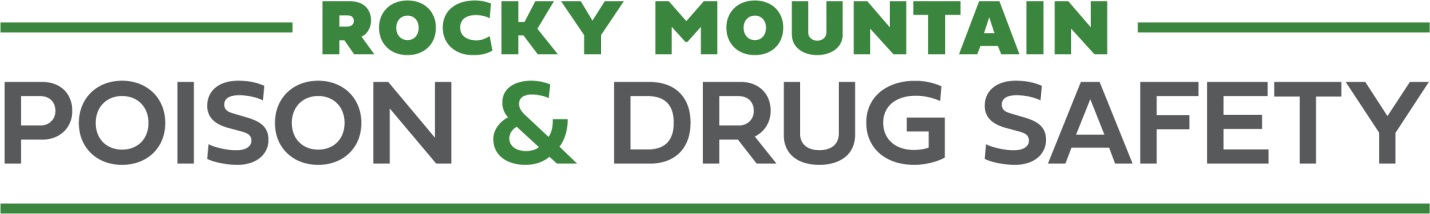 Rocky Mountain Poison and Drug SafetyRequest for Data SharingVersion 1.0Presented by:Richard OlsonStreetRx Data RequestPlease follow the steps below in order to complete your data requestGeneral InformationData RequestPlease note that a completed request is not a guarantee of an agreement to share data. If your request is approved you will need to fill out a Data Usage Agreement with the Rocky Mountain Poison and Drug Safety. For any questions please contact the study coordinator: Rick Olson at (303) 389-1245 richard.olson@rmpds.orgData DictionaryDate of Request:Date of Request:Date of Request:Date of Request:Institution: Institution: Institution: Institution: Name of Requestor (Title/Position):      Name of Requestor (Title/Position):      Name of Requestor (Title/Position):      Name of Requestor (Title/Position):      Street Address:      Street Address:      City/State/Zip:      City/State/Zip:      Point of Contact (POC):      Point of Contact (POC):      POC Email :      POC Email :      POC Address: [if different than Client Address]POC Address: [if different than Client Address]POC Address: [if different than Client Address]POC Address: [if different than Client Address]Telephone:      Fax:      Fax:      Tax ID: N/APurpose of StreetRx Data Request:Research StudyTitle:  	Principal Investigator: IRB of Record: IRB #:  Sponsor: Health Care Operations (i.e., Quality improvement, teaching, accreditation, the development of clinical guidelines.) (describe): The recipient of the StreetRx dataset requests it for the following uses (describe) 1. the aim of your project, 2. all requested variables, 3. how you plan to incorporate the requested data into your project, and 4. any conferences/presentations/publications for which you plan to submit/present the dataThe data elements to be disclosed are: List variables from data dictionary below, or indicate “All”NameDescriptionFormatquoteUnique ID number for each reported priceNumericsubmitted_dateDate of submissionNumericprice_date*Date of price reportedNumericcityCity of reported price (if reported)CharacterStateState/province/region of reported price (if reported)CharacterCountryCountry of reported priceCharacterlatitudeLatitude of reported priceNumericlongitudeLongitude of reported priceNumericsourceReported source of informationCharacterselected_product_nameName of reported drug (from admin database)CharactergenericActive generic ingredient of reported drugCharacterPricePrice reported (in country’s currency)NumericDoseDosage reported to StreetRxAlphanumericdose_unitUnits in which dosage was reportedCharacterFormulationDosage form of reported drugCharactermg_strengthDosage of reported drug in milligramsNumericprice_per_mgUnit price of reported drug in currency/mgNumericbulk_purchaseBinary variable: 1 if the submitter reported the price as a bulk purchase (10+ at a time), 0 if otherwiseNumeric